САВРАНСЬКА СЕЛИЩНА РАДАОДЕСЬКОЇ ОБЛАСТІПРОТОКОЛ № 32пленарного засідання тридцятої  сесіїСавранської селищної ради VIII скликання     смт Саврань                                          27 квітня, 02 травня, 04 травня  2023 рокуПочаток засідання - 10.00 годМісце проведення – мала зала адмінбудівлі селищної ради (вул. Соборна, 9,  смт Саврань).Час роботи пленарного засідання – 10.00 - 12.00 год.       Всього обрано депутатів: 26Присутні: 21 депутатів (список додається).Відсутні депутати: Герасимішина С.В., Бондар І.Г., Мартиновський Г.В., Мельничук В.М.,  Хапатнюковський О.В. На сесії присутні:  Голова Подільської РВА Лазаренко М.Д., голова Подільської районної ради Соколов М. В., депутат Подільської районної ради Іспанюк О.А., депутат Подільської районної ради Жирун Я.Б., старости старостинських округів селищної територіальної громади, апарат селищної ради, керівники комунальних закладів та установ громади. Головуючий на сесії – Населенко Євген  Олександрович – секретар селищної ради,  виконуючий обов’язки селищного голови.Підрахунок голосів веде лічильна комісія у складі: Шевченка О.В., Починок А.В., Буманської О.О., Бондаренко В.В.Сесія проводиться з дотриманням усіх заходів безпеки в умовах воєнного стану.Головуючий, оголосив про відкриття пленарного засідання тридцятої сесії Савранської селищної ради VIII скликання (звучить Державний Гімн України)СЛУХАЛИ:Населенка Є.О., головуючого, який назвав присутніх на пленарному засіданні 30  сесії селищної ради VIII скликання. Стосовно питань порядку денного пленарного засідання 30 сесії, головуючий відмітив, що вони були надіслані депутатам на їх електронні адреси та роздані при реєстрації в сесійній залі.  Всі проекти рішень, що винесені на розгляд пленарного засідання сесії, були розглянуті постійними комісіями селищної ради, погоджені ними. Потім був запропонований Регламент роботи сесії, а саме:Доповідь – до 10 хв.Питання, зауваження, пропозиції – до 2 хв.Репліки – до 1 хв.Пленарне засідання провести протягом 2 год 00 хв. Головуючий поставив на голосування питання затвердження Порядку денного «За основу». Результати голосування : «ЗА» - 19, «ПРОТИ» - 0, «УТРИМАЛИСЯ» -0, «НЕ БРАЛИ УЧАСТІ» - 0, «ВІДСУТНІ» - 7.В результаті голосування одноголосно було затверджено наступний Порядок денний.ПОРЯДОК ДЕННИЙПро внесення змін до «Програми підготовки територіальної  оборони Савранської селищної територіальної громади та підготовки  населення до участі у русі національного спротиву на  2022-2024 роки».    Доповідач: Орлов О.А.Про внесення змін до Програми фінансової підтримки та розвитку Комунального некомерційного підприємства  «Савранський центр  первинної  медико-санітарної допомоги»  Савранської  селищної   ради  Одеської області на 2021-2025 роки»            Доповідач: Лещенко В.Б.       Про виконання селищного бюджету за I  квартал 2023 року            Доповідач: Колеблюк А.Ф.        Про внесення змін і доповнень до рішення селищної ради від 23.12.2022 року №  2080-VIII «Про селищний бюджет на 2023 рік».                                          Доповідач: Колеблюк А.Ф. Про зміну цільового призначення придбаних паливно -мастильних  матеріалів                      Доповідач: Ткаченко А.В.     Про внесення змін до структури та штатної чисельності працівників комунальної установи  «Центр надання соціальних  послуг» Савранської селищної ради Одеської області.                  Доповідач: Терпан О.В.Про внесення змін до структури та загальної чисельності працівників  апарату Савранської селищної ради та її виконавчих  органів.Доповідач : Терпан О.В.               Про звільнення керуючої справами (секретаря) виконкому Савранської селищної ради   Доповідач : Терпан О.В.          Про створення ініціативної групи з формування   Громадської ради при   Савранській селищній радіДоповідач: Терпан О.В.  Про хід виконання Програми  соціального захисту населення та соціальної      підтримки громадян Савранської селищної  територіальної громадина 2022-2024 роки           Доповідач: Воробйова Л.І.      Про затвердження технічної документації із землеустрою щодо встановлення (відновлення) меж  земельної  ділянки  в  натурі (на місцевості)  з  передачею  її   у  власність  громадянці  Хомчик Олені Іванівні для будівництва і обслуговування житлового будинку господарських будівель і споруд (присадибна ділянка)   площею - 0,2500 га  (кадастровий  номер земельної  ділянки  5124380900:02:001:0457) за адресою: вул. Новоселів,6, с. Дубинове  Подільського  району  Одеської  області.   Про затвердження технічної документації із землеустрою щодо встановлення (відновлення) меж  земельної  ділянки  в  натурі (на місцевості)  з  передачею  її  у  власність  громадянину  Скляруку Валерію Івановичу для будівництва і обслуговування житлового будинку господарських будівель і споруд (присадибна ділянка)   площею - 0,2500 га  (кадастровий  номер земельної  ділянки  5124382700:02:001:0474) за адресою: вул. Центральна, 149, с. Вільшанка  Подільського  району  Одеської  області.   Про затвердження технічної документації із землеустрою щодовстановлення (відновлення) меж  земельної  ділянки  в  натурі (на місцевості)  з  передачею  її  у власність  громадянці Горбатюк Христині Сергіївні для будівництва і обслуговування житлового будинку господарських будівель і споруд (присадибна ділянка)  площею - 0,2500 га  (кадастровий  номер земельної  ділянки  5124355100:03:001:0115) за адресою: вул. Шевченка, 2, с. Гетьманівка  Подільського  району  Одеської  області.   Про затвердження технічної документації із землеустрою щодо встановлення (відновлення) меж  земельної  ділянки  в  натурі (на місцевості)  з  передачею  її  у власність громадянину  Пуденкову Сергію Петровичу для будівництва і обслуговування житлового будинку господарських будівель і споруд (присадибна ділянка)  площею - 0,2250 га  (кадастровий  номер земельної  ділянки  5124382800:02:002:0318)  за адресою: вул. Лесі Українки, 19,  с. Осички   Подільського  району  Одеської  області.   Про затвердження технічної документації із землеустрою щодо встановлення (відновлення) меж  земельної  ділянки  в  натурі (на місцевості)  з  передачею  її  у  власність  громадянці  Морозюк Любов Володимирівні для будівництва і обслуговування житлового будинку господарських будівель і споруд (присадибна ділянка) площею - 0,1224 га (кадастровий  номер земельної  ділянки  5124355100:02:001:0281)  за адресою: вул. Боровіцького, 13,  смт  Саврань  Подільського  району  Одеської  області.    Про затвердження технічної документації із землеустрою щодо встановлення (відновлення) меж  земельної  ділянки  в  натурі (на місцевості)  з  передачею  її  у  власність  громадянці Шулім Валентині Миколаївні для будівництва і обслуговування житлового будинку господарських будівель і споруд (присадибна ділянка) площею - 0,1500 га (кадастровий  номер земельної  ділянки  5124355100:02:004:0189)  за адресою: вул. Черняховського, 14,  смт  Саврань  Подільського  району  Одеської  області.    Про затвердження технічної документації із землеустрою щодо встановлення (відновлення) меж  земельної  ділянки  в  натурі (на місцевості)  з  передачею  її  у  власність громадянці Бушанській Валентині Герасимівні для будівництва і обслуговування житлового будинку господарських будівель і споруд (присадибна ділянка) площею - 0,1487 га (кадастровий  номер земельної  ділянки  5124355100:02:006:0434)  за адресою: вул. Пушкіна, 103,  смт  Саврань  Подільського  району  Одеської  області.    Про затвердження технічної документації із землеустрою щодо встановлення (відновлення) меж  земельної  ділянки  в  натурі (на місцевості)  з  передачею  її  у  власність  громадянці Савіцькій Галині Афанасіївні для будівництва і обслуговування житлового будинку господарських будівель і споруд (присадибна ділянка) площею - 0,1321 га (кадастровий  номер земельної  ділянки  5124355100:02:006:0436)  за адресою: вул. Миру, 138,  смт  Саврань  Подільського  району  Одеської  області.    Про затвердження технічної документації із землеустрою щодо встановлення (відновлення) меж  земельної  ділянки  в  натурі (на місцевості)  з  передачею  її  у  власність  громадянці Курганській Ліні Михайлівні для будівництва і обслуговування житлового будинку господарських будівель і споруд (присадибна ділянка) площею - 0,1255 га (кадастровий  номер земельної  ділянки  5124355100:02:004:0187)  за адресою: вул. Смірнова, 13,  смт  Саврань  Подільського  району  Одеської  області.    Про  затвердження  проекту  землеустрою  щодо  відведення  земельної   ділянки  в  оренду  терміном  на  49 (сорок дев’ять) років громадянину Мельнику Віктору Дмитровичу для  будівництва  та  обслуговування будівель торгівлі (кадастровий номер  земельної  ділянки 5124355100:02:004:0185)  площею – 0,0132 га  за  адресою: вул. Суворова, 2А,  смт  Саврань  Подільського  району  Одеської  області.    Про надання дозволу на виготовлення технічної документації із землеустрою щодо встановлення (відновлення) меж земельної ділянки в натурі (на місцевості) громадянці Олійниченко Тетяні Василівні на земельну частку (пай) для ведення товарного сільськогосподарського виробництва із земель сільськогосподарського призначення, які перебували в колективній власності колишнього КСП «Бакшанське», на території Савранської селищної ради  (за межами населеного пункту  с. Бакша) Подільського району Одеської області площею 5,35 умовних кадастрових гектарів для ведення товарного сільськогосподарського виробництва.     Про надання дозволу на виготовлення технічної документації із землеустрою щодо встановлення (відновлення) меж земельної ділянки в натурі (на місцевості) громадянину                Савченку Віктору Григоровичу на земельну частку (пай) для ведення товарного сільськогосподарського виробництва із земель сільськогосподарського призначення, які перебували в колективній власності колишнього КСП «Нива», на території Савранської селищної ради  (за межами населеного пункту  с. Йосипівка) Подільського району Одеської області площею 4,51 умовних кадастрових гектарів для ведення товарного сільськогосподарського виробництва.     Про надання дозволу на виготовлення технічної документації із землеустрою щодо встановлення (відновлення) меж земельної ділянки в натурі (на місцевості) громадянці Комаровській Ганні Іванівні на земельну частку (пай) для ведення товарного сільськогосподарського виробництва із земель сільськогосподарського призначення, які перебували в колективній власності колишнього КСП «Колос», на території Савранської селищної ради  (за межами населеного пункту  с. Дубинове) Подільського району Одеської області площею 2,45 умовних кадастрових гектарів для ведення товарного сільськогосподарського виробництва.     Про надання дозволу на виготовлення технічної документації із землеустрою щодо встановлення (відновлення) меж земельної ділянки в натурі (на місцевості) громадянці  Бабійчук Наталії Анатоліївні на земельну частку (пай) для ведення товарного сільськогосподарського виробництва із земель сільськогосподарського призначення, які перебували в колективній власності колишнього КСП ім. Чкалова, на території Савранської селищної ради  (за межами населеного пункту  с. Неділкове) Подільського району Одеської області площею 5,45 умовних кадастрових гектарів для ведення товарного сільськогосподарського виробництва.    Про надання дозволу на виготовлення технічної документації із землеустрою щодо встановлення (відновлення) меж земельної ділянки в натурі (на місцевості) громадянці Ороновській Мальвіні Павлівні на земельну частку (пай) для ведення товарного сільськогосподарського виробництва із земель сільськогосподарського призначення, які перебували в колективній власності колишнього КСП ім. Чкалова, на території Савранської селищної ради (за межами населеного пункту с. Неділкове) Подільського району Одеської області площею 5,45 умовних кадастрових гектарів для ведення товарного сільськогосподарського виробництва.    Про надання дозволу на виготовлення технічної документації із землеустрою щодо встановлення (відновлення) меж земельної ділянки в натурі (на місцевості) громадянину Новіцькому Олексію Анатолійовичу на земельну частку (пай) для ведення товарного сільськогосподарського виробництва із земель сільськогосподарського призначення, які перебували в колективній власності колишнього КСП ім. Чкалова, на території Савранської селищної ради (за межами населеного пункту  с. Неділкове) Подільського району Одеської області площею 5,45 умовних кадастрових гектарів для ведення товарного сільськогосподарського виробництва.     Про надання дозволу на виготовлення технічної документації із землеустрою щодо встановлення (відновлення) меж земельної ділянки в натурі (на місцевості) громадянину    Леху Юрію Михайловичу на земельну частку (пай) для ведення товарного сільськогосподарського виробництва із земель сільськогосподарського призначення, які перебували в колективній власності колишнього КСП ім. Чкалова, на території Савранської селищної ради (за межами населеного пункту с. Неділкове) Подільського району Одеської області площею 5,45 умовних кадастрових гектарів для ведення товарного сільськогосподарського виробництва.     Про надання дозволу на виготовлення технічної документації із землеустрою щодо встановлення (відновлення) меж земельної ділянки в натурі (на місцевості) громадянину Вітвіцькому Валентину Анатолійовичу на земельну частку (пай) для ведення товарного сільськогосподарського виробництва із земель сільськогосподарського призначення, які перебували в колективній власності колишнього КСП ім. Чкалова, на території Савранської селищної ради (за межами населеного пункту с. Неділкове) Подільського району Одеської області площею 5,45 умовних кадастрових гектарів для ведення товарного сільськогосподарського виробництва.     Про надання дозволу на виготовлення  технічної документації із землеустрою щодо встановлення (відновлення) меж земельної ділянки в натурі (на місцевості) громадянину Новіцькому Володимиру Миколайовичу на земельну частку (пай) для ведення товарного сільськогосподарського виробництва із земель сільськогосподарського призначення, які перебували в колективній власності колишнього КСП ім. Чкалова, на території Савранської селищної ради (за межами населеного пункту с. Неділкове) Подільського району Одеської області площею 5,45 умовних кадастрових гектарів для ведення товарного сільськогосподарського   виробництва.    Про  надання  дозволу  ТОВАРИСТВУ З ДОДАТКОВОЮ ВІДПОВІДАЛЬНІСТЮ «АГРОПРОМИСЛОВИЙ КОМПЛЕКС «САВРАНЬ» на  розроблення  проекту  землеустрою  щодо відведення земельної ділянки в оренду терміном на 49 (сорок дев’ять) років для розміщення  та  обслуговування  громадських будівель і споруд (для розміщення адмінбудівлі) орієнтовною площею до 0,1700 га  за адресою: вул. Центральна, 103, с. Полянецьке  Подільського  району  Одеської  області.     Про  надання  дозволу  ТОВАРИСТВУ З ДОДАТКОВОЮ ВІДПОВІДАЛЬНІСТЮ «АГРОПРОМИСЛОВИЙ КОМПЛЕКС «САВРАНЬ» на  розроблення  проекту  землеустрою  щодо відведення земельної ділянки в оренду терміном на 49 (сорок дев’ять) років для надання  послуг  у  сільському  господарстві  (для  розміщення  майстерні) орієнтовною площею до 0,2400 га  за адресою: вул. Шевченка, 10, с. Полянецьке  Подільського  району  Одеської  області.   Про  надання  дозволу  ТОВАРИСТВУ З ДОДАТКОВОЮ ВІДПОВІДАЛЬНІСТЮ «АГРОПРОМИСЛОВИЙ КОМПЛЕКС «САВРАНЬ» на розроблення проекту  землеустрою  щодо відведення земельної ділянки в оренду терміном на 49 (сорок дев’ять) років для розміщення та обслуговування господарських будівель і дворів орієнтовною площею до 0,4500 га  за адресою: вул. Шевченка, 8, с. Полянецьке  Подільського  району  Одеської  області.    Про  надання  дозволу  ТОВАРИСТВУ З ДОДАТКОВОЮ ВІДПОВІДАЛЬНІСТЮ «АГРОПРОМИСЛОВИЙ КОМПЛЕКС «САВРАНЬ» на розроблення проекту  землеустрою  щодо відведення земельної ділянки в оренду терміном на 49 (сорок дев’ять) років для розміщення  та  обслуговування  громадських будівель і споруд  орієнтовною площею до 0,1500 га  за адресою: вул. Шкільна, 14, с. Бакша  Подільського  району  Одеської  області.   Про надання дозволу Савранській селищній раді Подільського  району  Одеської  області  на розробку проекту землеустрою щодо зміни цільового призначення земельної ділянки комунальної власності (кадастровий номер земельної ділянки 5124380400:01:001:0237) площа – 16,5779 га, із «землі запасу» на «для ведення товарного сільськогосподарського виробництва» за межами с. Йосипівка Савранської селищної ради Подільського  району  Одеської  області.   Про надання дозволу Савранській селищній раді Подільського  району  Одеської  області  на розробку проекту землеустрою щодо зміни цільового призначення земельної ділянки комунальної власності (кадастровий номер земельної ділянки 5124355100:01:004:4545) площа – 19,3480 га, із «землі запасу» на «для ведення товарного сільськогосподарського виробництва» за межами  с. Гетьманівка Савранської селищної ради Подільського  району  Одеської  області. Різні.СЛУХАЛИ:по питанню №1. Про внесення змін до «Програми підготовки територіальної оборони Савранської селищної територіальної громади та підготовки населення до участі у русі національного спротиву на 2022-2024 роки»Орлова О.А.,  головного спеціаліста з питань протидії корупції, взаємодії з правоохоронними органами, цивільного захисту, оборонної та мобілізаційної роботи, який інформував проте, що до  Савранської селищної ради надійшов лист заступника голови (начальника) Подільської районної державної (військової) адміністрації від 12.04.2023 року № 01-27/2/1795 щодо сприяння у вирішенні питання стосовно забезпечення необхідними матеріалами та технікою у зв’язку з необхідністю обладнання оборонних позицій першого рубежу оборони на території Подільського району. Відповідно до п.22 статті 26 Закону України «Про місцеве самоврядування в Україні», Законів України: «Про оборону України», «Про основи національного спротиву», рішення сесії Савранської селищної ради  Одеської області від 24.02.2022 року № 1844-VIII «Про затвердження Програми підготовки територіальної оборони Савранської селищної територіальної громади та підготовки населення до участі у русі національного спротиву на 2022-2024 роки», з метою здійснення заходів щодо інженерного облаштування опорних пунктів (бліндажів та вогневих позицій) на території Подільського району пропонується внести зміни до «Програми підготовки територіальної оборони Савранської селищної територіальної громади та підготовки  населення до участі  у русі національного спротиву на 2022-2024 роки» (далі – Програма), а саме внести зміни у додаток  до Програми, у напрямі 3 «Інженерне облаштування опорних пунктів (бліндажів та вогневих позицій)» додати суму 108,8 тис. грн.ВИСТУПИЛИ:Питань до доповідача та доповнень до підготовленого проекту рішення не надходило.Надійшла пропозиція ставити дане питання на голосування.Головуючий поставив на голосування  «За основу» зазначений проект рішення.   Результати голосування «За основу»: «ЗА»-19, «ПРОТИ»-0, «УТРИМАЛИСЯ»-0, «НЕ БРАЛИ УЧАСТІ»-0,  «ВІДСУТНІ»-7Головуючий поставив на голосування  «В цілому» зазначений проект рішення.   Результати голосування  «В цілому»: «ЗА»-19, «ПРОТИ»-0, «УТРИМАЛИСЯ»-0, «НЕ БРАЛИ УЧАСТІ»-0,  «ВІДСУТНІ»-7Рішення прийнято.ВИРІШИЛИ:Проєкт рішення Про внесення змін до «Програми підготовки територіальної оборони Савранської селищної територіальної громади та підготовки населення до участі у русі національного спротиву на 2022-2024 роки» погодити та прийняти як рішення сесії селищної радиРішення сесії Савранської селищної ради № 2206-VIII  від 27 квітня  2023 року Про внесення змін до «Програми підготовки територіальної оборони Савранської селищної територіальної громади та підготовки населення до участі у русі національного спротиву на 2022-2024 роки» (додається).СЛУХАЛИ:по питанню №2. Про внесення змін до Програми фінансової підтримки та розвитку Комунального некомерційного підприємства  «Савранський центр       первинної  медико-санітарної допомоги»  Савранської  селищної   ради           Одеської області на 2021-2025 роки» Лещенко  В.Б., головного лікаря Савранського ЦПМСД, яка повідомила, що є три вакантні посади на ФАПи ВИСТУПИЛИ:Питань до доповідача та доповнень до підготовленого проекту рішення не надходило.Надійшла пропозиція ставити дане питання на голосування.Головуючий поставив на голосування  «За основу» зазначений проект рішення.   Результати голосування «За основу» :«ЗА»-20, «ПРОТИ»-0, «УТРИМАЛИСЯ»-0, «НЕ БРАЛИ УЧАСТІ»-0,  «ВІДСУТНІ»-6Головуючий поставив на голосування  «В цілому» зазначений проект рішення.   Результати голосування «В цілому»: «ЗА»-20, «ПРОТИ»-0, «УТРИМАЛИСЯ»-0, «НЕ БРАЛИ УЧАСТІ»-0,  «ВІДСУТНІ»-6Рішення прийнято.ВИРІШИЛИ:Проєкт рішення Про внесення змін до Програми фінансової підтримки та розвитку Комунального некомерційного підприємства  «Савранський центр  первинної  медико-санітарної допомоги»  Савранської  селищної   ради      Одеської області на 2021-2025 роки погодити та прийняти як рішення сесії селищної ради.Рішення сесії Савранської селищної ради №2207-VIII  від 27 квітня 2023 року Про внесення змін до Програми фінансової підтримки та розвитку Комунального некомерційного підприємства  «Савранський центр первинної  медико-санітарної допомоги»  Савранської  селищної   ради  Одеської області на 2021-2025 роки (додається).СЛУХАЛИ:по питанню №3 Про виконання селищного бюджету за I  квартал 2023 рокуКолеблюк А.Ф., начальника фінансового відділу селищної ради, яка інформувала   про те, що виконання доходної частини за  1 квартал  2023  року з врахуванням між бюджетних трансфертів до селищного бюджету  надійшло коштів в сумі 40475.2  тис. грн., план виконано на 82,18%. При плані субвенцій 21 155,0 тис.грн. надійшло 100 %. .            Базова дотація  з державного бюджету надійшла 100  відсотково ,  в сумі 9 276,6 тис.грн. Без урахування між бюджетних трансфертів до селищного бюджету надійшли кошти в сумі 19 320,2 тис. грн., план виконано на 68,76%.  у тому числі :             до загального фонду                  18 372,9 тис. грн , виконання   107,06%.            до спеціального фонду               947,3  тис. грн., виконання    8,66%.ВИСТУПИЛИ:Бондарчук В.Р., депутат селищної ради, поцікавився, яка сума має надійти від сільгоспвиробників? АПК «Саврань» заплатив 3 мільйони 200 тис.грн. До 20 лютого всі юридичні особи подали звіти.      Доповнень до проекту рішень не надходило.Надійшла пропозиція ставити дане питання на голосування.Головуючий поставив на голосування  «За основу» зазначений проект рішення.   Результати голосування «За основу» : «ЗА»-21, «ПРОТИ»-0, «УТРИМАЛИСЯ»-0, «НЕ БРАЛИ УЧАСТІ»-0,  «ВІДСУТНІ»-5Головуючий поставив на голосування  «В цілому» зазначений проект рішення.   Результати голосування «В цілому»: «ЗА»-21, «ПРОТИ»-0, «УТРИМАЛИСЯ»-0, «НЕ БРАЛИ УЧАСТІ»-0,  «ВІДСУТНІ»-5Рішення прийнято.ВИРІШИЛИ:Проєкт рішення Про виконання селищного бюджету за I  квартал 2023 року погодити та прийняти як рішення сесії селищної радиРішення сесії Савранської селищної ради № 2208- VIII від 27 квітня 2023  року  Про виконання селищного бюджету за I  квартал 2023 року (додається).СЛУХАЛИ:по питанню №4 Про внесення змін і доповнень до рішення селищної ради від 23.12.2022 року №  2080-VIII «Про селищний бюджет на 2023 рік».Колеблюк А.Ф., начальника фінансового відділу селищної ради, яка інформувала   про те, що  до проєкту рішення про внесення змін до селищного бюджету включаються наступні напрямки використання бюджетних коштів за рахунок вільного залишку коштів:     -      придбання 2-х опалювальних котлів з установкою для КНП «Савранська лікарня» - 1 594 400 грн.;       -      ремонт доріг (Служба місцевих автомобільних доріг) – 1 000 000 грн.;      -      видатки для роботи ВУЖКГ 670 000 грн., в т.ч. обстеження скважин – 54 000  грн., прочистка скважин – 416 000 грн.,  поточні ремонти водогонів – 200 000  грн.;      -     видатки на ІІ півріччя по утриманню харчоблоку для роти охорони – 401 695  грн., в т.ч. заробітна плата з нарахуваннями – 311 695 грн.,  електроенергія – 90 000  грн. Розпорядником бюджетних коштів є КНП «Савранська лікарня;      -    додаткові кошти на утримання ФАПів (збереження фонду заробітної плати по вакансіях до кінця року згідно змін по програмі підтримки КНП «Савранський ЦПМСД») – 312 000  грн.;     -облаштування класу безпеки в Савранському ліцеї – 165 936 грн.;      -  видатки на виплату заробітної плати з нарахуваннями для додаткових 3-х штатних одиниць КУ «Центр надання соціальних послуг» згідно Звіту щодо визначення потреб населення у соціальних послугах по Савранській селищній територіальній громаді» в сумі 140 000  грн.;    -  інші субвенції Подільському районному бюджету в сумі 108 800  грн. на реалізацію районної Програми підготовки територіальної оборони;   -  заміна вікон ДНЗ «Веселка» - 86 250  грн.;   -  придбання будівельних матеріалів для встановлення паркану будинку творчості школярів в сумі 65 749  грн. та придбання лінолеуму в сумі 7 000  грн. . Загальна сума видатків складає 72 749  грн.;  -ремонт системи водопостачання дитсадка в с.Вільшанка – 20 000 грн.;  - придбання щебню для території відділу освіти, молоді та спорту – 15 000  грн.;  - придбання будівельних матеріалів для усунення аварійності та протікання даху адмінприміщення відділу освіти, молоді та спорту селищної ради –7 936  грн.  - для лікування протисудомних апаратів для лікування Дідуренко М.В., жительки с.Полянецьке, передбачається 8 000 грн. по КНП «Савранська лікарня».     Всього включено до розподілу вільного залишку коштів 4 602 766  грн.ІІ. Залишок субвенції з державного бюджету на підключення інтернету складає      99 476 грн. По Савранській громаді не підключеним до інтернету залишилось с.Гетманівка. Згідно отриманого листа оператора зв’язку орієнтовна вартість робіт складає не менше 320 000  грн. Для уникнення ризиків підняття цін на матеріали пропонуємо за рахунок вільного залишку коштів направити 250 524 грн., відповідно, загальна сума бюджетних коштів, передбачених про підведення інтернету, становитиме 350 000  грн.    ІІ. В лютому місяці 2023 року при внесенні змін до селищного бюджету був розподілений залишок субвенції з державного бюджету на соціально – економічний розвиток окремих територій в сумі 24100,06  грн. та направлено кошти відділу соціального захисту на фінансування видатків, пов’язаних з підтримкою внутрішньо – переміщених осіб. Листом Державної казначейської служби від 14.03.2023 року надано роз’яснення, що в 2023 році залишки субвенцій з державного бюджету не можуть спрямовуватись на такі видатки. Тому за рахунок вільного залишку коштів направляється 24100,06 грн. на підтримку ВПО, а залишок субвенції залишається  нерозподіленим.    ІІІ. На котловому рахунку фінансового відділу в Управлінні Державної казначейської служби в Савранському районі зберігається залишок іншої дотації в сумі 50703,60 грн. Кошти були надійшли в 2020 році з обласного бюджету за призове місце Дубинівській сільській раді, залишок залишився невикористаний та направляється на ремонт водогону с.Дубинове.IV. На котловому рахунку фінансового відділу в Управлінні Державної казначейської служби в Савранському районі зберігається залишок іншої субвенції в сумі 12448,59 грн. Кошти були надійшли в 2020 році з сільських бюджетів до районного бюджету на придбання продуктів харчування та виконання програми «Шкільний автобус». Для збереження цільового напрямку використання бюджетних коштів даний залишок направляється відділу освіти, молоді та спорту селищної ради для реалізації програми розвитку освіти (шкільний автобус»).  Видаткова частина селищного бюджету збільшується на 5 035 374,19 грн., в т.ч. за рахунок вільного залишку коштів –4 877 390,06 грн., залишку субвенції на підключення інтернету в сільській місцевості – 99 476  грн., залишку іншої дотації 50 703,60 грн., залишку іншої субвенції 12 448,59 грн. Залишок субвенції з державного бюджету на соціально – економічний розвиток в сумі 24100,06 залишається нерозподіленим.ВИСТУПИЛИ:Чумак Л.О., депутат селищної ради, яка запропонувала внести ясність по питанню заміни вікон в музичній школі так, як було багато дзвінків від батьків учнів та звернулася до депутатів та до начальника відділу правового забезпечення та кадрової роботи Терпан О.В. і наголосила, що такі питання в обов’язковому порядку повинні розглядатися згідно Регламенту селищної ради на профільних комісіях.Іспанюк О.А., депутат Подільської районної ради, зауважив, що директор ПТАУ готова готувати обіди для роти охорони.Пуга О., депутат селищної ради, інформувала, про те, що питання по котлам не виносилося на профільну комісію,  тому сама поспілкувалася з головним інженером, який повідомив, що чотири котли течуть та  запропонувала до вивчати це питання. Зауважила про те, що немає зв’язку селищної ради з комунальними закладами. Шевченко О.В., депутат селищної ради, поцікавився чому така сума за інтернет в с.Гетьманівку? та повідомив що не готовий голосувати за проект в цілому.Таранюк С.В., депутат селищної ради, який інформував про те, що до с.Глибочок щебеневим покриттям було відремонтовано 7 кілометрів дороги, проведений інтернет є новий автобус.Асауляк Т.П., депутат селищної ради, закликала керівників громади відноситися до підлеглих з повагою.Іспанюк О.А., депутат Подільської районної ради, проблема попередніх керівників була в тому, що вони не зуміли згуртуватися з  депутатським корпусом, новообраному керівництву потрібно знати свої функціональні обов’язки, вивчити Регламент, всі питання потрібно розглядати на профільних комісіях.Жирун Я.Б., депутат Подільської районної ради, потрібна співпраця між керівниками, толерантно ставитися один до одного, ми повинні працювати заради нашого майбутнього, заради наших людей. Бондарчук В.Р., депутат селищної ради, давайте об’єднуватися, та  працювати на громаду. Соколов М., голова Подільської районної ради, сьогоднішня сесія це розширена спільна комісія депутатського корпусу, функція депутатів не тільки ходити на сесію, а вирішувати питання своєї громади. Приходьте і спілкуйтеся з керівництвом громади. Пропоную зробити перерив, зібратися комісіями вивчити питання і провести сесію.Лазаренко М.Д., голова Подільської РВА, наголосив що незалежно від кількості людей інтернет сьогодні необхідний засіб інформації. Зважаючи на те, що деякі проекти рішень недовивчені, пропоную оголосити перерву та доопрацювати  дані питання. Прошу  депутатський корпус, співробітників селищної ради найти взаєморозуміння, адже досягнути прогресу та позитивних зрушень у розвитку громади можливо тільки спільними та виваженими діями. В умовах військової агресії проти України всі політичні сили, громадські об’єднання мають забути про розбіжності  та  порозуміння задля зміцнення обороноздатності країни й досягнення Перемоги і миру. Сьогодні ми не маємо морального права переслідувати якихось політичних цілей, а повинні бути разом, єдиними! Подільщина допомагає нашим захисникам, які перебувають на передовій лінії боротьби з ворогом, тому щиро дякую аграріям, підприємцям Савранщини за потужний внесок у таку надважливу справу, за автомобілі, військові прилади, продукти харчування та предмети першої необхідності, що було передано на фронт.Головуючий поставив на голосування  «За основу»  зазначений проект рішення.   Результати голосування «За основу»: «ЗА»-21, «ПРОТИ»-0, «УТРИМАЛИСЯ»-0, «НЕ БРАЛИ УЧАСТІ»-0,  «ВІДСУТНІ»-5СЛУХАЛИ:Головуючого,  який запропонував винести  проекти рішень на профільні комісії на довивчення та оголосити в роботі пленарного засідання 30 сесії селищної ради перерву до 10.00 години 01.05.2023 року.Технічним голосуванням одноголосно було підтримано зазначену пропозицію.ВИРІШИЛИ:        Оголосити в роботі 30 сесії селищної ради VIII скликання  перерву до 10.00 год. 01.05.2023року.      Після перерви, а саме о 10.00 годині 01.05.2023 року в зал засідань прибули  18 депутатів (список додається) старости старостинських округів селищної територіальної громади, апарат селищної ради, керівники комунальних закладів та установ громади.Пленарне засідання 30 сесії селищної ради VIII скликання продовжило свою роботу, починаючи з 4 питання.СЛУХАЛИ:по питанню №4 Про внесення змін і доповнень до рішення селищної ради від 23 грудня  2022 року № 2080 –VШ  «Про селищний бюджет на 2023 рік»Колеблюк А.Ф., начальника фінансового відділу селищної ради, яка інформувала   про те, що  до проєкту рішення про внесення змін до селищного бюджету включаються наступні напрямки використання бюджетних коштів за рахунок вільного залишку коштів:     -      придбання 2-х опалювальних котлів з установкою для КНП «Савранська лікарня» - 1 594 400 грн.;       -      ремонт доріг (Служба місцевих автомобільних доріг) – 1 000 000 грн.;      -      видатки для роботи ВУЖКГ 670 000 грн., в т.ч. обстеження скважин – 54 000  грн., прочистка скважин – 416 000 грн.,  поточні ремонти водогонів – 200 000  грн.;      -    додаткові кошти на утримання ФАПів (збереження фонду заробітної плати по вакансіях до кінця року згідно змін по програмі підтримки КНП «Савранський ЦПМСД») – 312 000  грн.;     -облаштування класу безпеки в Савранському ліцеї – 165 936 грн.;      -  видатки на виплату заробітної плати з нарахуваннями для додаткових 3-х штатних одиниць КУ «Центр надання соціальних послуг» згідно Звіту щодо визначення потреб населення у соціальних послугах по Савранській селищній територіальній громаді» в сумі 140 000  грн.;   -   заміна вікон в дитячій музичній школі – 140 000 грн.;    -  інші субвенції Подільському районному бюджету в сумі 108 800  грн. на реалізацію районної Програми підготовки територіальної оборони;   -  заміна вікон ДНЗ «Веселка» - 86 250  грн.;   -  придбання будівельних матеріалів для встановлення паркану будинку творчості школярів в сумі 65 749  грн. та придбання лінолеуму в сумі 7 000  грн. . Загальна сума видатків складає 72 749  грн.;  -ремонт системи водопостачання дитсадка в с.Вільшанка – 20 000 грн.;  - придбання щебню для території відділу освіти, молоді та спорту – 15 000  грн.;  - придбання будівельних матеріалів для усунення аварійності та протікання даху адмінприміщення відділу освіти, молоді та спорту селищної ради –7 936  грн.  - для лікування протисудомних апаратів для лікування Дідуренко М.В., жительки с.Полянецьке, передбачається 8 000 грн. по КНП «Савранська лікарня».     Всього включено до розподілу вільного залишку коштів 4 341 071  грн.ВИСТУПИЛИ:Бережок С.А., депутат селищної ради,  на бюджетній комісії питання по заміні вікон в музичній школі не пройшли, як попали на сесію?Колеблюк А.Ф.,  на будівельній комісії було розглянуто питання, щодо заміни вікон в музичній школі та вирішено винести на засідання сесії.Терлецький М.В., депутат селищної ради, чому питання роти охорони не виноситься на сесію?Населенко Є.О., секретар селищної ради,  питання  по роті охорони потрібно досконало вивчити, проведемо робочу зустріч і вирішимо.Бринза О.Ю.,  депутат селищної ради, виникло питання про повернення коштів за електроенергію.  Хлевнюк В. В., командир роти охорони, потрібно щоб селищна рада склала  договір ми його відправляємо на КЕЧ там його розглянуть, можливо буде компенсація.Іспанюк О.А., депутат Подільської районної ради, виникло питання не тільки про відшкодування коштів за електроенергію, але і  комунальні послуги.  Можливо наше професійне училище готове харчувати  роту охорони?Асауляк Т.П., депутат селищної ради, по питанню інтернету, чи подавала селищна рада заявку про прийняття участі в інтернет субвенції?Головуючий поставив на голосування  «В цілому» зазначений проект рішення.   Результати голосування  «В цілому»: «ЗА»-17, «ПРОТИ»-0, «УТРИМАЛИСЯ»-1, «НЕ БРАЛИ УЧАСТІ»-0,  «ВІДСУТНІ»-8Рішення прийнято.ВИРІШИЛИ:Проєкт рішення Про внесення змін і доповнень до рішення селищної ради від 23 грудня  2022 року № 2080 –VШ  «Про селищний бюджет на 2023 рік» погодити та прийняти як рішення сесії селищної ради.Рішення сесії Савранської селищної ради № 2209-VIII  від 01 травня  2023 року  Про внесення змін і доповнень до рішення селищної ради від 23 грудня  2022 року № 2080 –VШ  «Про селищний бюджет на 2023 рік»  (додається).СЛУХАЛИ:по питанню № 5  Про зміну цільового призначення придбаних паливно-мастильних матеріалівТкаченко А.В.,  начальника відділу бухгалтерського обліку та звітності  селищної ради, яка інформувала про  наявність залишків паливно-мастильних матеріалів в вигляді талонів на пальне та запропонувала змінити  цільове призначення  паливно-мастильних матеріалів, а саме бензину марки А-95 в кількості 1530 літрів, які були придбані для забезпечення роботи генераторів та  дозволити  їх використання для заправки службового транспорту селищної ради. ВИСТУПИЛИ:В обговоренні проекту рішення взяли участь депутати селищної ради Бринза О.Ю., Чумак Л.О., Асауляк Т.П., депутат Подільської районної ради Іспанюк О.А.Доповнень до проекту рішення не надходило.Надійшла пропозиція ставити дане питання на голосування.Головуючий поставив на голосування  «За основу»  зазначений проект рішення.   Результати голосування «За основу»: «ЗА»-18, «ПРОТИ»-0, «УТРИМАЛИСЯ»-0, «НЕ БРАЛИ УЧАСТІ»-0,  «ВІДСУТНІ»-8Головуючий поставив на голосування  «В цілому» зазначений проект рішення.   Результати голосування  «В цілому»: «ЗА»-18, «ПРОТИ»-0, «УТРИМАЛИСЯ»-0, «НЕ БРАЛИ УЧАСТІ»-0,  «ВІДСУТНІ»-8Рішення прийнято.ВИРІШИЛИ:Проєкт рішення Про зміну цільового призначення придбаних паливно-мастильних матеріалів погодити та прийняти як рішення сесії селищної радиРішення сесії Савранської селищної ради № 2210-VIII  від 01 травня  2023 року  Про зміну цільового призначення придбаних паливно-мастильних матеріалів (додається).СЛУХАЛИ:по питанню № 6: Про внесення змін до структури та штатної чисельності працівників комунальної  установи «Центр надання соціальних  послуг» Савранської  селищної ради Одеської областіТерпан О.В. начальника відділу правового забезпечення та кадрової роботи, яка ознайомила зі змістом підготовленого проекту рішення.ВИСТУПИЛИ:Питань до доповідача та доповнень до підготовленого проекту рішення не надходило.Надійшла пропозиція погодити та прийняти даний проект рішення як рішення сесії селищної ради.Головуючий поставив на голосування  «За основу»  зазначений проект рішення.   Результати голосування «За основу»: «ЗА»-18, «ПРОТИ»-0, «УТРИМАЛИСЯ»-0, «НЕ БРАЛИ УЧАСТІ»-0,  «ВІДСУТНІ»-8Головуючий поставив на голосування  «В цілому» зазначений проект рішення.   Результати голосування  «В цілому»: «ЗА»-18, «ПРОТИ»-0, «УТРИМАЛИСЯ»-0, «НЕ БРАЛИ УЧАСТІ»-0,  «ВІДСУТНІ»-8Рішення прийнято.ВИРІШИЛИ:Проєкт рішення Про внесення змін до структури та штатної чисельності працівників комунальної  установи «Центр надання соціальних  послуг» Савранської  селищної ради Одеської області погодити та прийняти як рішення сесії селищної ради.Рішення сесії Савранської селищної ради № 2211-VIII  від 01 травня 2023 року  Про внесення змін до структури та штатної чисельності працівників комунальної  установи «Центр надання соціальних  послуг»  Савранської  селищної ради Одеської області (додається).СЛУХАЛИ:Головуючого,  який запропонував оголосити в роботі пленарного засідання 30 сесії селищної ради перерву до 10.00 год.04.05.2023 року.Технічним голосуванням одноголосно було підтримано зазначену пропозиціюВИРІШИЛИ:        Оголосити в роботі 30 сесії селищної ради VIII скликання  перерву до 10.00 год. 04.05.2023року.      Після перерви, а саме о 10.00 годині 04.05.2023 року в зал засідань прибули  17 депутатів (список додається) перший заступник начальника Подільської районної військової адміністрації Оксана ЛОБОДА, депутат Подільської районної ради Олег ІСПАНЮК, старости старостинських округів селищної територіальної громади, апарат селищної ради, керівники комунальних закладів та установ громади.Пленарне засідання 30 сесії селищної ради VIII скликання продовжило свою роботу, починаючи з 7 питання.СЛУХАЛИ:по питанню № 7: Про внесення змін до структури та загальної чисельності працівників  апарату Савранської селищної ради та її виконавчих  органів.Терпан О.В.,  начальника відділу правового забезпечення та кадрової роботи, яка ознайомила зі змістом підготовленого проекту рішення.Головуючий поставив на голосування  «За основу» зазначений проект рішення.   Результати голосування «За основу»: «ЗА»-17, «ПРОТИ»-0, «УТРИМАЛИСЯ»-0, «НЕ БРАЛИ УЧАСТІ»-0,  «ВІДСУТНІ»-9 ВИСТУПИЛИ:Герасимішина С.В., депутат селищної ради, запропонувала за кожну посаду голосувати окремо.СЛУХАЛИ:Головуючого,  який  запропонував голосувати за кожну посаду окремо так,  як надійшла пропозиція від  депутатів. СЛУХАЛИ: Терпан О.В., начальника відділу правового забезпечення та кадрової роботи селищної ради про введення 1 штатної одиниці на посаду оператора  з обробки інформації та програмного забезпечення.Результати голосування: «ЗА»-13, «ПРОТИ»-0, «УТРИМАЛИСЯ»-3, «НЕ БРАЛИ УЧАСТІ»-1,  «ВІДСУТНІ»-9 СЛУХАЛИ: Терпан О.В., начальника відділу правового забезпечення та кадрової роботи селищної ради про введення 1 штатної одиниці на посаду головного спеціаліста (з питань державної реєстрації актів цивільного стану).Результати голосування: «ЗА»-17, «ПРОТИ»-0, «УТРИМАЛИСЯ»-0, «НЕ БРАЛИ УЧАСТІ»-0,  «ВІДСУТНІ»-9 СЛУХАЛИ: Терпан О.В., начальника відділу правового забезпечення та кадрової роботи селищної ради про введення 1 штатної одиниці  до складу відділу соціального захисту населення Савранської селищної ради  посаду головного спеціаліста.Результати голосування: «ЗА»-17, «ПРОТИ»-0, «УТРИМАЛИСЯ»-0, «НЕ БРАЛИ УЧАСТІ»-0,  «ВІДСУТНІ»-9 Головуючий поставив на голосування  «В цілому» зазначений проект рішення.   Результати голосування  «В цілому»: «ЗА»-17, «ПРОТИ»-0, «УТРИМАЛИСЯ»-0, «НЕ БРАЛИ УЧАСТІ»-0,  «ВІДСУТНІ»-9Рішення прийнято.ВИРІШИЛИ:Проєкт рішення Про внесення змін до структури та загальної чисельності працівників  апарату Савранської селищної ради та її виконавчих  органів погодити та прийняти як рішення сесії селищної ради. Рішення сесії Савранської селищної ради № 2212-VIII  від 04 травня 2023 року  Про внесення змін до структури та загальної чисельності працівників  апарату Савранської селищної ради та її виконавчих  органів (додається).СЛУХАЛИ:по питанню №8 Про звільнення керуючої справами (секретаря) виконкому Савранської селищної радиТерпан О.В. начальника відділу правового забезпечення та кадрової роботи, яка ознайомила зі змістом підготовленого проекту рішення.ВИСТУПИЛИ:Питань до доповідача та доповнень до підготовленого проекту рішення не надходило.Надійшла пропозиція погодити та прийняти даний проект рішення як рішення сесії селищної ради.Головуючий поставив на голосування  «За основу»  зазначений проект рішення.   Результати голосування «За основу»: «ЗА»-17, «ПРОТИ»-0, «УТРИМАЛИСЯ»-0, «НЕ БРАЛИ УЧАСТІ»-0,  «ВІДСУТНІ»-9Головуючий поставив на голосування  «В цілому» зазначений проект рішення.   Результати голосування  «В цілому»: «ЗА»-17, «ПРОТИ»-0, «УТРИМАЛИСЯ»-0, «НЕ БРАЛИ УЧАСТІ»-0,  «ВІДСУТНІ»-9Рішення прийнято.ВИРІШИЛИ:         Проєкт рішення Про звільнення керуючої справами (секретаря) виконкому Савранської селищної ради погодити та прийняти як рішення сесії селищної ради.         Рішення сесії Савранської селищної ради № 2213-VIII  від 04 травня 2023 року  Про звільнення керуючої справами (секретаря) виконкому Савранської селищної ради (додається).СЛУХАЛИ:по питанню № 9 Про створення ініціативної групи з формування   Громадської ради при    Савранській селищній радіТерпан О.В. начальника відділу правового забезпечення та кадрової роботи, яка ознайомила зі змістом підготовленого проекту рішення.ВИСТУПИЛИ:Питань до доповідача та доповнень до підготовленого проекту рішення не надходило.Надійшла пропозиція погодити та прийняти даний проект рішення як рішення сесії селищної ради.Головуючий поставив на голосування  «За основу»  зазначений проект рішення.   Результати голосування «За основу»: «ЗА»-16, «ПРОТИ»-0, «УТРИМАЛИСЯ»-1, «НЕ БРАЛИ УЧАСТІ»-0,  «ВІДСУТНІ»-9Головуючий поставив на голосування  «В цілому» зазначений проект рішення.   Результати голосування  «В цілому»: «ЗА»-16, «ПРОТИ»-0, «УТРИМАЛИСЯ»-1, «НЕ БРАЛИ УЧАСТІ»-0,  «ВІДСУТНІ»-9Рішення прийнято.ВИРІШИЛИ:Проєкт рішення Про створення ініціативної групи з формування   Громадської ради при    Савранській селищній раді  погодити та прийняти як рішення сесії селищної ради.Рішення сесії Савранської селищної ради № 2214-VIII  від 04 травня 2023 року  Про створення ініціативної групи з формування   Громадської ради при    Савранській селищній раді (додається).СЛУХАЛИ:по питанню № 10  Про хід виконання Програми  соціального захисту населення та соціальної   підтримки громадян Савранської селищної  територіальної громадина 2022-2024 рокиВоробйову Л.І.,  начальника відділу  соціального захисту населення, яка ознайомила зі змістом підготовленого проекту рішення.ВИСТУПИЛИ:Питань до доповідача та доповнень до підготовленого проекту рішення не надходило.Надійшла пропозиція погодити та прийняти даний проект рішення як рішення сесії селищної ради.Головуючий поставив на голосування  «За основу»  зазначений проект рішення.   Результати голосування «За основу»: «ЗА»-17, «ПРОТИ»-0, «УТРИМАЛИСЯ»-0, «НЕ БРАЛИ УЧАСТІ»-0,  «ВІДСУТНІ»-9Головуючий поставив на голосування  «В цілому» зазначений проект рішення.   Результати голосування  «В цілому»: «ЗА»-17, «ПРОТИ»-0, «УТРИМАЛИСЯ»-0, «НЕ БРАЛИ УЧАСТІ»-0,  «ВІДСУТНІ»-9Рішення прийнято.ВИРІШИЛИ:Проєкт рішення Про хід виконання Програми  соціального захисту населення та соціальної   підтримки громадян Савранської селищної  територіальної громадина 2022-2024 роки  погодити та прийняти як рішення сесії селищної ради.Рішення сесії Савранської селищної ради № 2215 -VIII  від 04 травня 2023 року  Про хід виконання Програми  соціального захисту населення та соціальної   підтримки громадян Савранської селищної  територіальної громадина 2022-2024 роки (додається).СЛУХАЛИ:Головуючий, повідомив, що через відсутність кворуму земельні питання з №11 по №20 переносяться на наступному  засіданні сесії та запропонував об’єднати земельні питання  з №21 по №29, з №30 по №33, з №34 по №35 і провести пакетне голосування, так як всі вони споріднені по тематиці між собою, та пройшли обговорення на  постійній комісії з питань містобудування, агропромислового розвитку, земельної реформи, земельних відносин, екології та раціонального природокористування. Головуючий поставив на голосування  «За основу»  зазначені проекти рішень з №21 по №29 Порядку денного Результати голосування «За основу»: «ЗА»-17, «ПРОТИ»-0, «УТРИМАЛИСЯ»-0, «НЕ БРАЛИ УЧАСТІ»-0,  «ВІДСУТНІ»-9Головуючий поставив на голосування   «В цілому» зазначені проекти рішень з №21 по №29 Порядку денного Результати голосування «За основу» і «В цілому»: «ЗА»-17, «ПРОТИ»-0, «УТРИМАЛИСЯ»-0, «НЕ БРАЛИ  УЧАСТІ»-0,  «ВІДСУТНІ»-9Рішення прийнято.ВИРІШИЛИ:Проект рішення Про надання дозволу на виготовлення технічної документації із землеустрою щодо встановлення (відновлення) меж земельної ділянки в натурі (на місцевості) громадянці Олійниченко Тетяні Василівні на земельну частку (пай) для ведення товарного сільськогосподарського виробництва із земель сільськогосподарського призначення, які перебували в колективній власності колишнього КСП «Бакшанське», на території Савранської селищної ради  (за межами населеного пункту  с. Бакша) Подільського району Одеської області площею 5,35 умовних кадастрових гектарів для ведення товарного сільськогосподарського виробництва, погодити та прийняти як рішення селищної радиРішення сесії Савранської селищної ради 2216 -VIII  від 04 травня 2023 року  Про надання дозволу на виготовлення технічної документації із землеустрою щодо встановлення (відновлення) меж земельної ділянки в натурі (на місцевості) громадянці Олійниченко Тетяні Василівні на земельну частку (пай) для ведення товарного сільськогосподарського виробництва із земель сільськогосподарського призначення, які перебували в колективній власності колишнього КСП «Бакшанське», на території Савранської селищної ради  (за межами населеного пункту  с. Бакша) Подільського району Одеської області площею 5,35 умовних кадастрових гектарів для ведення товарного сільськогосподарського виробництва (додається).Проект рішення Про надання дозволу на виготовлення технічної документації із землеустрою щодо встановлення (відновлення) меж земельної ділянки в натурі (на місцевості) громадянину                Савченку Віктору Григоровичу на земельну частку (пай) для ведення товарного сільськогосподарського виробництва із земель сільськогосподарського призначення, які перебували в колективній власності колишнього КСП «Нива», на території Савранської селищної ради  (за межами населеного пункту  с. Йосипівка) Подільського району Одеської області площею 4,51 умовних кадастрових гектарів для ведення товарного сільськогосподарського виробництва, погодити та прийняти як рішення селищної радиРішення сесії Савранської селищної ради 2217 -VIII  від 04 травня 2023 року  Про надання дозволу на виготовлення технічної документації із землеустрою щодо встановлення (відновлення) меж земельної ділянки в натурі (на місцевості) громадянину                Савченку Віктору Григоровичу на земельну частку (пай) для ведення товарного сільськогосподарського виробництва із земель сільськогосподарського призначення, які перебували в колективній власності колишнього КСП «Нива», на території Савранської селищної ради  (за межами населеного пункту  с. Йосипівка) Подільського району Одеської області площею 4,51 умовних кадастрових гектарів для ведення товарного сільськогосподарського виробництва (додається).Проект рішення Про надання дозволу на виготовлення технічної документації із землеустрою щодо встановлення (відновлення) меж земельної ділянки в натурі (на місцевості) громадянці Комаровській Ганні Іванівні на земельну частку (пай) для ведення товарного сільськогосподарського виробництва із земель сільськогосподарського призначення, які перебували в колективній власності колишнього КСП «Колос», на території Савранської селищної ради  (за межами населеного пункту  с. Дубинове) Подільського району Одеської області площею 2,45 умовних кадастрових гектарів для ведення товарного сільськогосподарського виробництва, погодити та прийняти як рішення селищної радиРішення сесії Савранської селищної ради 2218 -VIII  від 04 травня 2023 року Про надання дозволу на виготовлення технічної документації із землеустрою щодо встановлення (відновлення) меж земельної ділянки в натурі (на місцевості) громадянці Комаровській Ганні Іванівні на земельну частку (пай) для ведення товарного сільськогосподарського виробництва із земель сільськогосподарського призначення, які перебували в колективній власності колишнього КСП «Колос», на території Савранської селищної ради  (за межами населеного пункту  с. Дубинове) Подільського району Одеської області площею 2,45 умовних кадастрових гектарів для ведення товарного сільськогосподарського виробництва (додається).Проект рішення Про надання дозволу на виготовлення технічної документації із землеустрою щодо встановлення (відновлення) меж земельної ділянки в натурі (на місцевості) громадянці     Бабійчук Наталії Анатоліївні на земельну частку (пай) для ведення товарного сільськогосподарського виробництва із земель сільськогосподарського призначення, які перебували в колективній власності колишнього КСП ім. Чкалова, на території Савранської селищної ради  (за межами населеного пункту  с. Неділкове) Подільського району Одеської області площею 5,45 умовних кадастрових гектарів для ведення товарного сільськогосподарського виробництва, погодити та прийняти як рішення селищної радиРішення сесії Савранської селищної ради 2219 -VIII  від 04 травня 2023 року Про надання дозволу на виготовлення технічної документації із землеустрою щодо встановлення (відновлення) меж земельної ділянки в натурі (на місцевості) громадянці  Бабійчук Наталії Анатоліївні на земельну частку (пай) для ведення товарного сільськогосподарського виробництва із земель сільськогосподарського призначення, які перебували в колективній власності колишнього КСП ім. Чкалова, на території Савранської селищної ради  (за межами населеного пункту  с. Неділкове) Подільського району Одеської області площею 5,45 умовних кадастрових гектарів для ведення товарного сільськогосподарського виробництва (додається).Проект рішення Про надання дозволу на виготовлення технічної документації із землеустрою щодо встановлення (відновлення) меж земельної ділянки в натурі (на місцевості) громадянці Ороновській Мальвіні Павлівні на земельну частку (пай) для ведення товарного сільськогосподарського виробництва із земель сільськогосподарського призначення, які перебували в колективній власності колишнього КСП ім. Чкалова, на території Савранської селищної ради (за межами населеного пункту с. Неділкове) Подільського району Одеської області площею 5,45 умовних кадастрових гектарів для ведення товарного сільськогосподарського виробництва, погодити та прийняти як рішення селищної радиРішення сесії Савранської селищної ради 2220 -VIII  від 04 травня 2023 року  Про надання дозволу на виготовлення технічної документації із землеустрою щодо встановлення (відновлення) меж земельної ділянки в натурі (на місцевості) громадянці Ороновській Мальвіні Павлівні на земельну частку (пай) для ведення товарного сільськогосподарського виробництва із земель сільськогосподарського призначення, які перебували в колективній власності колишнього КСП ім. Чкалова, на території Савранської селищної ради (за межами населеного пункту с. Неділкове) Подільського району Одеської області площею 5,45 умовних кадастрових гектарів для ведення товарного сільськогосподарського виробництва (додається).Проект рішення Про надання дозволу на виготовлення технічної документації із землеустрою щодо встановлення (відновлення) меж земельної ділянки в натурі (на місцевості) громадянину Новіцькому Олексію Анатолійовичу на земельну частку (пай) для ведення товарного сільськогосподарського виробництва із земель сільськогосподарського призначення, які перебували в колективній власності колишнього КСП ім. Чкалова, на території Савранської селищної ради (за межами населеного пункту  с. Неділкове) Подільського району Одеської області площею 5,45 умовних кадастрових гектарів для ведення товарного сільськогосподарського виробництва, погодити та прийняти як рішення селищної радиРішення сесії Савранської селищної ради 2221 -VIII  від 04 травня 2023 року  Про надання дозволу на виготовлення технічної документації із землеустрою щодо встановлення (відновлення) меж земельної ділянки в натурі (на місцевості) громадянину Новіцькому Олексію Анатолійовичу на земельну частку (пай) для ведення товарного сільськогосподарського виробництва із земель сільськогосподарського призначення, які перебували в колективній власності колишнього КСП ім. Чкалова, на території Савранської селищної ради (за межами населеного пункту  с. Неділкове) Подільського району Одеської області площею 5,45 умовних кадастрових гектарів для ведення товарного сільськогосподарського виробництва (додається).Проект рішення Про надання дозволу на виготовлення технічної документації із землеустрою щодо встановлення (відновлення) меж земельної ділянки в натурі (на місцевості) громадянину      Леху Юрію Михайловичу на земельну частку (пай) для ведення товарного сільськогосподарського виробництва із земель сільськогосподарського призначення, які перебували в колективній власності колишнього КСП ім. Чкалова, на території Савранської селищної ради (за межами населеного пункту с. Неділкове) Подільського району Одеської області площею 5,45 умовних кадастрових гектарів для ведення товарного сільськогосподарського виробництва, погодити та прийняти як рішення селищної радиРішення сесії Савранської селищної ради 2222 -VIII  від 04 травня 2023 року  Про надання дозволу на виготовлення технічної документації із землеустрою щодо встановлення (відновлення) меж земельної ділянки в натурі (на місцевості) громадянину   Леху Юрію Михайловичу на земельну частку (пай) для ведення товарного сільськогосподарського виробництва із земель сільськогосподарського призначення, які перебували в колективній власності колишнього КСП ім. Чкалова, на території Савранської селищної ради (за межами населеного пункту с. Неділкове) Подільського району Одеської області площею 5,45 умовних кадастрових гектарів для ведення товарного сільськогосподарського виробництва (додається).     Проект рішення Про надання дозволу на виготовлення технічної документації із землеустрою щодо встановлення (відновлення) меж земельної ділянки в натурі (на місцевості) громадянину Вітвіцькому Валентину Анатолійовичу на земельну частку (пай) для ведення товарного сільськогосподарського виробництва із земель сільськогосподарського призначення, які перебували в колективній власності колишнього КСП ім. Чкалова, на території Савранської селищної ради (за межами населеного пункту с. Неділкове) Подільського району Одеської області площею 5,45 умовних кадастрових гектарів для ведення товарного сільськогосподарського виробництва, погодити та прийняти як рішення селищної радиРішення сесії Савранської селищної ради 2223 -VIII  від 04 травня 2023 року                    Про надання дозволу на виготовлення технічної документації із землеустрою щодо встановлення (відновлення) меж земельної ділянки в натурі (на місцевості) громадянину Вітвіцькому Валентину Анатолійовичу на земельну частку (пай) для ведення товарного сільськогосподарського виробництва із земель сільськогосподарського призначення, які перебували в колективній власності колишнього КСП ім. Чкалова, на території Савранської селищної ради (за межами населеного пункту с. Неділкове) Подільського району Одеської області площею 5,45 умовних кадастрових гектарів для ведення товарного сільськогосподарського виробництва (додається).     Проект рішення Про надання дозволу на виготовлення  технічної документації із землеустрою щодо встановлення (відновлення) меж земельної ділянки в натурі (на місцевості) громадянину Новіцькому Володимиру Миколайовичу на земельну частку (пай) для ведення товарного сільськогосподарського виробництва із земель сільськогосподарського призначення, які перебували в колективній власності колишнього КСП ім. Чкалова, на території Савранської селищної ради (за межами населеного пункту с. Неділкове) Подільського району Одеської області площею 5,45 умовних кадастрових гектарів для ведення товарного сільськогосподарського   виробництва, погодити та прийняти як рішення селищної радиРішення сесії Савранської селищної ради 2224 -VIII  від 04 травня 2023 року   Про надання дозволу на виготовлення  технічної документації із землеустрою щодо встановлення (відновлення) меж земельної ділянки в натурі (на місцевості) громадянину Новіцькому Володимиру Миколайовичу на земельну частку (пай) для ведення товарного сільськогосподарського виробництва із земель сільськогосподарського призначення, які перебували в колективній власності колишнього КСП ім. Чкалова, на території Савранської селищної ради (за межами населеного пункту с. Неділкове) Подільського району Одеської області площею 5,45 умовних кадастрових гектарів для ведення товарного сільськогосподарського   виробництва (додається).Головуючий поставив на голосування  «За основу»  зазначені проекти рішень з №30 по №33 Порядку денного Результати голосування «За основу»: «ЗА»-17, «ПРОТИ»-0, «УТРИМАЛИСЯ»-0, «НЕ БРАЛИ УЧАСТІ»-0,  «ВІДСУТНІ»-9Головуючий поставив на голосування «В цілому» зазначені проекти рішень з №30 по №33 Порядку денного Результати голосування  «В цілому»: «ЗА»-17, «ПРОТИ»-0, «УТРИМАЛИСЯ»-0, «НЕ БРАЛИ УЧАСТІ»-0,  «ВІДСУТНІ»-9Рішення прийнято.ВИРІШИЛИ:     Проект рішення Про  надання  дозволу  ТОВАРИСТВУ З ДОДАТКОВОЮ ВІДПОВІДАЛЬНІСТЮ «АГРОПРОМИСЛОВИЙ КОМПЛЕКС «САВРАНЬ» на  розроблення  проекту  землеустрою  щодо відведення земельної ділянки в оренду терміном на 49 (сорок дев’ять) років для розміщення  та  обслуговування  громадських будівель і споруд (для розміщення адмінбудівлі) орієнтовною площею до 0,1700 га  за адресою: вул. Центральна, 103, с. Полянецьке  Подільського  району  Одеської  області, погодити та прийняти як рішення селищної радиРішення сесії Савранської селищної ради 2225 -VIII  від 04 травня 2023 року   Про  надання  дозволу  ТОВАРИСТВУ З ДОДАТКОВОЮ ВІДПОВІДАЛЬНІСТЮ «АГРОПРОМИСЛОВИЙ КОМПЛЕКС «САВРАНЬ» на  розроблення  проекту  землеустрою  щодо відведення земельної ділянки в оренду терміном на 49 (сорок дев’ять) років для розміщення  та  обслуговування  громадських будівель і споруд (для розміщення адмінбудівлі) орієнтовною площею до 0,1700 га  за адресою: вул. Центральна, 103, с. Полянецьке  Подільського  району  Одеської  області (додається).     Проект рішення     Про  надання  дозволу  ТОВАРИСТВУ З ДОДАТКОВОЮ ВІДПОВІДАЛЬНІСТЮ «АГРОПРОМИСЛОВИЙ КОМПЛЕКС «САВРАНЬ» на  розроблення  проекту  землеустрою  щодо відведення земельної ділянки в оренду терміном на 49 (сорок дев’ять) років для надання  послуг  у  сільському  господарстві  (для  розміщення  майстерні) орієнтовною площею до 0,2400 га  за адресою: вул. Шевченка, 10, с. Полянецьке  Подільського  району  Одеської  області, погодити та прийняти як рішення селищної радиРішення сесії Савранської селищної ради 2226 -VIII  від 04 травня 2023 року        Про  надання  дозволу  ТОВАРИСТВУ З ДОДАТКОВОЮ ВІДПОВІДАЛЬНІСТЮ «АГРОПРОМИСЛОВИЙ КОМПЛЕКС «САВРАНЬ» на  розроблення  проекту  землеустрою  щодо відведення земельної ділянки в оренду терміном на 49 (сорок дев’ять) років для надання  послуг  у  сільському  господарстві  (для  розміщення  майстерні) орієнтовною площею до 0,2400 га  за адресою: вул. Шевченка, 10, с. Полянецьке  Подільського  району  Одеської  області (додається).     Проект рішення Про  надання  дозволу  ТОВАРИСТВУ З ДОДАТКОВОЮ ВІДПОВІДАЛЬНІСТЮ «АГРОПРОМИСЛОВИЙ КОМПЛЕКС «САВРАНЬ» на розроблення проекту  землеустрою  щодо відведення земельної ділянки в оренду терміном на 49 (сорок дев’ять) років для розміщення та обслуговування господарських будівель і дворів орієнтовною площею до 0,4500 га  за адресою: вул. Шевченка, 8, с. Полянецьке  Подільського  району  Одеської  області, погодити та прийняти як рішення селищної радиРішення сесії Савранської селищної ради 2227 -VIII  від 04 травня 2023   Про  надання  дозволу  ТОВАРИСТВУ З ДОДАТКОВОЮ ВІДПОВІДАЛЬНІСТЮ «АГРОПРОМИСЛОВИЙ КОМПЛЕКС «САВРАНЬ» на розроблення проекту  землеустрою  щодо відведення земельної ділянки в оренду терміном на 49 (сорок дев’ять) років для розміщення та обслуговування господарських будівель і дворів орієнтовною площею до 0,4500 га  за адресою: вул. Шевченка, 8, с. Полянецьке  Подільського  району  Одеської  області (додається).     Проект рішення    Про  надання  дозволу  ТОВАРИСТВУ З ДОДАТКОВОЮ ВІДПОВІДАЛЬНІСТЮ «АГРОПРОМИСЛОВИЙ КОМПЛЕКС «САВРАНЬ» на розроблення проекту  землеустрою  щодо відведення земельної ділянки в оренду терміном на 49 (сорок дев’ять) років для розміщення  та  обслуговування  громадських будівель і споруд  орієнтовною площею до 0,1500 га  за адресою: вул. Шкільна, 14, с. Бакша  Подільського  району  Одеської  області, погодити та прийняти як рішення селищної радиРішення сесії Савранської селищної ради 2228 -VIII  від 04 травня 2023       Про  надання  дозволу  ТОВАРИСТВУ З ДОДАТКОВОЮ ВІДПОВІДАЛЬНІСТЮ «АГРОПРОМИСЛОВИЙ КОМПЛЕКС «САВРАНЬ» на розроблення проекту  землеустрою  щодо відведення земельної ділянки в оренду терміном на 49 (сорок дев’ять) років для розміщення  та  обслуговування  громадських будівель і споруд  орієнтовною площею до 0,1500 га  за адресою: вул. Шкільна, 14, с. Бакша  Подільського  району  Одеської  області  (додається).Головуючий поставив на голосування  «За основу»  зазначені проекти рішень з №34 по №35 Порядку денного Результати голосування «За основу»: «ЗА»-17, «ПРОТИ»-0, «УТРИМАЛИСЯ»-0, «НЕ БРАЛИ УЧАСТІ»-0,  «ВІДСУТНІ»-9Головуючий поставив на голосування «В цілому» зазначені проекти рішень з №34 по №35 Порядку денного Результати голосування  «В цілому»: «ЗА»-17, «ПРОТИ»-0, «УТРИМАЛИСЯ»-0, «НЕ БРАЛИ УЧАСТІ»-0,  «ВІДСУТНІ»-9Рішення прийнято.ВИРІШИЛИ:     Проект  рішення Про надання дозволу Савранській селищній раді Подільського  району  Одеської  області  на розробку проекту землеустрою щодо зміни цільового призначення земельної ділянки комунальної власності (кадастровий номер земельної ділянки 5124380400:01:001:0237) площа – 16,5779 га, із «землі запасу» на «для ведення товарного сільськогосподарського виробництва» за межами с. Йосипівка Савранської селищної ради Подільського  району  Одеської  області, погодити та прийняти як рішення селищної радиРішення сесії Савранської селищної ради 2229 -VIII  від 04 травня 2023       Про надання дозволу Савранській селищній раді Подільського  району  Одеської  області  на розробку проекту землеустрою щодо зміни цільового призначення земельної ділянки комунальної власності (кадастровий номер земельної ділянки 5124380400:01:001:0237) площа – 16,5779 га, із «землі запасу» на «для ведення товарного сільськогосподарського виробництва» за межами с. Йосипівка Савранської селищної ради Подільського  району  Одеської  області  (додається).     Проект  рішення Про надання дозволу Савранській селищній раді Подільського  району  Одеської  області  на розробку проекту землеустрою щодо зміни цільового призначення земельної ділянки комунальної власності (кадастровий номер земельної ділянки 5124355100:01:004:4545) площа – 19,3480 га, із «землі запасу» на «для ведення товарного сільськогосподарського виробництва» за межами  с. Гетьманівка Савранської селищної ради Подільського  району  Одеської  області, погодити та прийняти як рішення селищної радиРішення сесії Савранської селищної ради 2230 -VIII  від 04 травня 2023       Про надання дозволу Савранській селищній раді Подільського  району  Одеської  області  на розробку проекту землеустрою щодо зміни цільового призначення земельної ділянки комунальної власності (кадастровий номер земельної ділянки 5124355100:01:004:4545) площа – 19,3480 га, із «землі запасу» на «для ведення товарного сільськогосподарського виробництва» за межами  с. Гетьманівка Савранської селищної ради Подільського  району  Одеської  області (додається).ВИСТУПИЛИ:Лобода О.О., перший заступник начальника Подільської районної військової адміністрації, яка подякувала за плідну співпрацю та наголосила, що громада переживає не легкі часи, часи реформування, часи встановлення. Звернулася до депутатів, щоб не чекали проведення засідань сесій та виконкомів, а  підказували, допомагали, направляли, корегували.  В Подільській РВА потужний юридичний відділ, якщо є якісь питання, звертатися за допомогою. Всі повинні працювати на благо Савранщини. Перед Україною стоїть задача перемогти. Повага, саморозвиток, знання Закону приведе громаду на інший рівень. Велика шана і подяка вашим аграріям, кожен внесок не пройде дарма.Головуючий, який підсумовуючи діяльність пленарного засідання, поінформував присутніх,  що всі питання порядку денного розглянуті, подякував присутнім за участь в пленарному засіданні тридцятої сесії селищної ради VIII скликання.Звучить Державний Гімн України.Секретар селищної ради, тимчасово виконуючий обов’язкиселищного голови 						Євген НАСЕЛЕНКО				         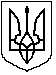 